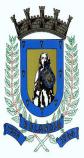 SECRETARIA MUNICIPAL DE EDUCAÇÃOEDUCAÇÃO INFANTIL – ROTEIROATIVIDADES COMPLEMENTARES DE ESTUDO – COVID 19ESCOLA/ CMEI MUNICIPAL: CMEI ZILDA ARNSPROFESSORAS: EDILENE E JACQUELINETURMA: INFANTIL 1 – CRIANÇAS BEM PEQUENAS (1 ANO)                 PERÍODO DE REALIZAÇÃO: 17 a 28 de AgostoSENHORES PAIS E RESPONSÁVEIS VOCÊS ESTARÃO RECEBENDO AS ATIVIDADES COMPLEMENTARES DE ESTUDO PARA O PERÍODO DE ISOLAMENTO COVID 19. PRECISAREMOS MUITO DE SUA COMPREENSÃO, COLABORAÇÃO E PARTICIPAÇÃO PARA QUE ESSAS ATIVIDADES SEJAM REALIZADAS PELO SEU FILHO. NO ROTEIRO A
SEGUIR ESTÃO AS ATIVIDADES E TODAS AS ORIENTAÇÕES PARA SUA EXECUÇÃO. TUDO ESTÁ DESCRITO DE FORMA SIMPLES. MAS SE HOUVER ALGUMA DÚVIDA PODEM ENTRAR EM
CONTATO COM AS PROFESSORAS PELO “WHATSAPP” ESTAREMOS À DISPOSIÇÃO PARA
AJUDAR. É NECESSÁRIO QUE SEU FILHO REALIZE AS ATIVIDADES PROPOSTAS, POIS ELAS FARÃO UMA GRANDE DIFERENÇA NO DESENVOLVIMENTO DELE. ESTAMOS ENVIANDO ATIVIDADES PARA UMA SEMANA. CUIDEM-SE E CUIDEM DE SUA FAMÍLIA. EM
BREVE TUDO ESTARÁ BEM. UM ABRAÇO.                                                            PROFESSORAS. EDILENE E JACQUELINE.SEGUNDA- FEIRA DIA 17 DE AGOSTOTERÇA- FEIRA DIA 18 DE AGOSTOQUARTA- FEIRA DIA 19 DE AGOSTOQUINTA- FEIRA DIA 20 DE AGOSTOSEXTA- FEIRA DIA 21 DE AGOSTOSEGUNDA- FEIRA DIA 24 DE AGOSTOTERÇA- FEIRA DIA 25 DE AGOSTOQUARTA- FEIRA DIA 26 DE AGOSTOQUINTA- FEIRA DIA 27 DE AGOSTOSEXTA- FEIRA DIA 28 DE AGOSTOO QUE VOCÊ VAIESTUDAR:SABERES E CONHECIMENTOS:VALORES PARA A VIDA EM SOCIEDADE; FAMÍLIA E ESCOLA.NOÇÃO TEMPORAL.CORPO E MOVIMENTO; ESQUEMA CORPORAL.PARA QUEVAMOSESTUDARESSESCONTEÚDOS?CAMPO DE EXPERIÊNCIA: O EU, O OUTRO E O NÓS: (EI02EO01) DEMONSTRAR ATITUDES DE CUIDADO E SOLIDARIEDADE NA INTERAÇÃO COM CRIANÇAS E ADULTOS.DEMONSTRAR SENTIMENTOS DE AFEIÇÃO PELAS PESSOAS COM AS QUAIS INTERAGE.ESPAÇOS, TEMPOS, QUANTIDADES, RELAÇÕES E TRANSFORMAÇÕES.(EI02ET04) IDENTIFICAR RELAÇÕES ESPACIAIS (DENTRO E FORA, EM CIMA, EMBAIXO, ACIMA, ABAIXO, ENTRE E DO LADO) E TEMPORAIS (ANTES, DURANTE E DEPOIS).PARTICIPAR DE MOMENTOS DE EXPLORAÇÃO DOS DIAS DA SEMANA COM MÚSICA.CORPO, GESTOS E MOVIMENTOS.(EI02CG03) EXPLORAR FORMAS DE DESLOCAMENTO NO ESPAÇO (PULAR, SALTAR, DANÇAR), COMBINANDO MOVIMENTOS E SEGUINDO ORIENTAÇÕES.DANÇAR, EXECUTANDO MOVIMENTOS VARIADOS.COMO VAMOSESTUDAR OSCONTEÚDOS?BRINCADEIRA: DANÇA DA IMITAÇÃO.NESTA ATIVIDADE VOCÊ MAMÃE IRÁ ASSISTIR O VÍDEO JUNTO COM SEU FILHO (A), DE PREFERÊNCIA ASSISTIR MAIS DE UMA VEZ, NA SEQUÊNCIA VOCÊS IRÃO DANÇAR E FAZER OS MOVIMENTOS CONFORME FOR PEDINDO NA MÚSICA, TRABALHANDO A “IMITAÇÃO”.Link da atividade:  https://youtu.be/iIkk2hVajZQO QUE VOCÊ VAIESTUDAR:SABERES E CONHECIMENTOS:RITMOS; MÚSICAS E DANÇAS.RELAÇÃO ENTRE IMAGEM E NARRATIVA.PARA QUEVAMOSESTUDARESSESCONTEÚDOS?CAMPO DE EXPERIÊNCIA: TRAÇOS, SONS, CORES E FORMAS;(EI02TS03) UTILIZAR DIFERENTES FONTES SONORASDISPONÍVEIS NO AMBIENTE EM BRINCADEIRAS CANTADAS, CANÇÕES, MÚSICAS E MELODIAS.OUVIR MÚSICAS DE DIFRENTES RITMOS E ESTILOS.ESCUTA, FALA, PENSAMENTO E IMAGINAÇÃO.(EI02EF06) CRIAR E CONTAR HISTÓRIAS ORALMENTE, COM BASE EM IMAGENS OU TEMAS SUGERIDOS.OUVIR E NOMEAR OBJETOS, PESSOAS, PERSONAGENS, FOTOGRAFIAS E GRAVURAS.COMO VAMOSESTUDAR OSCONTEÚDOS?ATIVIDADE DO DIA: HISTÓRIA “A MALA QUE A VOVÓ LEVOU PRO CÉU”.ASSISTAM A HISTÓRIA JUNTO COM SEU FILHO (A) SE POSSÍVEL MAIS DE UMA VEZ. DEPOIS VOCÊS IRÃO REPRESENTAR E DIALOGAR COM SEU FILHO OBJETOS QUE CONTÉM NA HISTÓRIA EX: SE VOCÊS TIVEREM UMA MALA, BOLSA, UMA XÍCARA, UMA CAIXA, E UM CACHECOL. TENTEM RECONTAR A HISTÓRIA, DEIXEM QUE SEUS FILHOS EXPLOREM ESSES OBJETOS.Link da história: https://youtu.be/HmsqJ_KABBcO QUE VOCÊ VAIESTUDAR:SABERES E CONHECIMENTOS:RITMOS; MÚSICAS E DANÇAS.ELEMENTOS DA LINGUAGEM VISUAL: TEXTURAS, CORES, SUPERFÍCIES, VOLUMES, ESPAÇOS, FORMAS, ETC.PARA QUEVAMOSESTUDARESSESCONTEÚDOS?CAMPO DE EXPERIÊNCIA: TRAÇOS, SONS, CORES E FORMAS(EI02TS03) UTILIZAR DIFERENTES FONTES SONORASDISPONÍVEIS NO AMBIENTE EM BRINCADEIRAS CANTADAS, CANÇÕES, MÚSICAS E MELODIAS.OUVIR MÚSICAS DE DIFRENTES RITMOS E ESTILOS.(EI02TS02). UTILIZAR MATERIAIS VARIADOS COM POSSIBILIDADES DE MANIPULAÇÃO (ARGILA, MASSA DE MODELAR). EXPLORANDO CORES, TEXTURAS, SUPERFÍCIES, PLANOS, FORMAS E VOLUMES AO CRIAR OBJETOS TRIDIMENSIONAIS.MANIPULAR MATERIAIS DE DIFERENTES TEXTURAS: LISAS, ÁSPERAS, MACIAS E OUTRAS.COMO VAMOSESTUDAR OSCONTEÚDOS?BRINCADEIRA: EXPLORANDO CORES E TEXTURAS.NESTA ATIVIDADE MAMÃE VOCÊ IRÁ PRECISAR DE VÁRIOS OBJETOS QUE VOCÊ TENHA EM CASA DE VARIADAS TEXTURAS EX: LISA, ÁSPERA, MACIAS ENTRE OUTRAS. DEIXE SEU FILHO (A) EXPLORAR E VÁ DIZENDO QUAL TEXTURA CORRESPONDE AQUELE OBJETO. DEPOIS UTILIZE OS MESMOS OBJETOS E FALE AS CORES CORRESPONDENTES, ESTIMULEM SEUS FILHOS A REPETIREM.O QUE VOCÊ VAIESTUDAR:SABERES E CONHECIMENTOS:RITMOS; MÚSICAS E DANÇAS.GÊNEROS E SUPORTES DE TEXTOS.PARA QUEVAMOSESTUDARESSESCONTEÚDOS?CAMPO DE EXPERIÊNCIA: TRAÇOS, SONS, CORES E FORMAS(EI02TS03) UTILIZAR DIFERENTES FONTES SONORASDISPONÍVEIS NO AMBIENTE EM BRINCADEIRAS CANTADAS, CANÇÕES, MÚSICAS E MELODIAS.OUVIR MÚSICAS DE DIFRENTES RITMOS E ESTILOS.ESCUTA, FALA, PENSAMENTO E IMAGINAÇÃO. (EI02EF07) MANUSEAR DIFERENTES PORTADORES TEXTUAIS, DEMONSTRANDO RECONHECER SEUS USOS SOCIAIS.OUVIR E APRECIAR HISTÓRIAS E OUTROS GÊNEROS TEXTUAIS, COMO: POEMAS, CONTOS, LITERATURA POPULAR, LENDAS, FÁBULAS, PARLENDAS, MÚSICAS, ETC.COMO VAMOSESTUDAR OSCONTEÚDOS?ATIVIDADE DO DIA: POEMA CANTADO “A CASA” VINICIUS DE MORAES.ASSISTAM O POEMA JUNTO COM SEU FILHO (A) SE POSSÍVEL MAIS DE UMA VEZ, DEPOIS CONVERSE COM SEU FILHO SOBRE O POEMA E NAS DIFERENTES CASAS QUE SÃO APRESENTADAS, NA SEQUÊNCIA USE A CRIATIVIDADE E OS MATERIAIS QUE JÁ TEM EM CASA E DESENHE E DECORE COM SEU FILHO UMA CASA.Link da história:   https://youtu.be/jb5z-_TyJfwO QUE VOCÊ VAIESTUDAR:SABERES E CONHECIMENTOS:VALORES PARA A VIDA EM SOCIEDADE; FAMÍLIA E ESCOLA.PRÓPRIO CORPO E SUAS POSSIBILIDADES MOTORAS, SENSÓRIAS E EXPRESSIVAS.PARA QUEVAMOSESTUDARESSESCONTEÚDOS?CAMPO DE EXPERIÊNCIA: O EU O OUTRO E O NÓS(EI02EO01) DEMONSTRAR ATITUDES DE CUIDADO E SOLIDARIEDADE NA INTERAÇÃO COM CRIANÇAS E ADULTOS.DEMONSTRAR SENTIMENTOS DE AFEIÇÃO PELAS PESSOAS COM AS QUAIS INTERAGE.(EI02EO02) DEMONSTRAR IMAGEM POSITIVA DE SI E CONFIANÇA EM SUA CAPACIDADE PARA ENFRENTAR DIFICULDADES E DESAFIOS.PERCEBER AS POSSIBILIDADES DE SEU CORPO FRENTE AOS DESAFIOS (AGACHAR, ROLAR, RASTEJAR, ENGATINHAR).COMO VAMOSESTUDAR OSCONTEÚDOS?BRINCADEIRA: CIRCUITO: NESTA ATIVIDADE VOCÊS IRÃO PRECISAR DE UMA OU MAIS CADEIRAS E UM COLCHONETE OU EDREDOM. COLOQUE AS CADEIRAS EM FILEIRA E O COLCHONETE OU EDREDOM ESTENDIDO NA FRENTE DAS CADEIRAS. SE VOCÊ MAMÃE CONSEGUIR FAZER O EXEMPLO SERÁ MELHOR PARA A CRIANÇA, PEÇA PARA ELE PASSAR POR DEBAIXO DAS CADEIRAS RASTEJANDO OU ENGATINHANDO, QUANDO CHEGAR PERTO DO COLCHONETE OU EDREDOM PEÇA PARA ELE ROLAR. VOCÊ PODE ESTAR AUXILIANDO DURANTE A ATIVIDADE POR COMPLETO. O QUE VOCÊ VAIESTUDAR:SABERES E CONHECIMENTOS:VALORES PARA A VIDA EM SOCIEDADE; FAMÍLIA E ESCOLA.NOÇÃO TEMPORAL.ÓRGÃOS DOS SENTIDOS E SENSAÇÕES.PARA QUEVAMOSESTUDARESSESCONTEÚDOS?CAMPO DE EXPERIÊNCIA: O EU, O OUTRO E O NÓS: (EI02EO01) DEMONSTRAR ATITUDES DE CUIDADO E SOLIDARIEDADE NA INTERAÇÃO COM CRIANÇAS E ADULTOS.DEMONSTRAR SENTIMENTOS DE AFEIÇÃO PELAS PESSOAS COM AS QUAIS INTERAGE.ESPAÇOS, TEMPOS, QUANTIDADES, RELAÇÕES E TRANSFORMAÇÕES.(EI02ET04) IDENTIFICAR RELAÇÕES ESPACIAIS (DENTRO E FORA, EM CIMA, EMBAIXO, ACIMA, ABAIXO, ENTRE E DO LADO) E TEMPORAIS (ANTES, DURANTE E DEPOIS).PARTICIPAR DE MOMENTOS DE EXPLORAÇÃO DOS DIAS DA SEMANA COM MÚSICA.CORPO, GESTOS E MOVIMENTOS.(EI02CG01). APROPRIAR-SE DE GESTOS E MOVIMENTOS A SUA CULTURA NO CUIDADO DE SI E NOS JOGOS E BRINCADEIRAS.EXPLORAR PROGRESSIVAMENTE O PRÓPRIO CORPO NA PERSPECTIVA DE CONHECÊ-LO, SENTINDO OS SEUS MOVIMENTOS, OUVINDO OS SEUS BARULHOS, CONHECENDO SUAS FUNÇÕES E FORMAS DE FUNCIONAMENTO.COMO VAMOSESTUDAR OSCONTEÚDOS?BRINCADEIRA: MÚSICA ÓRGÃO DOS SENTIDOS: NESTA ATIVIDADE MAMÃE VOCÊ ASSISTIRÁ O VÍDEO DA MÚSICA DOS SENTIDOS COM SEU FILHO (A), NA SEQUÊNCIA FAÇA EXEMPLOS COM OBJETOS QUE POSSUA EM CASA TRABALHANDO OS SENTIDOS (VISÃO, OLFATO, TATO, PALADAR E AUDIÇÃO) EX: VISÃO MOSTRE ALGO PARA QUE VEJA; OLFATO DE ALGO PARA QUE SINTA O CHEIRO; TATO DE ALGO PARA QUE SINTA A TEXTURA; PALADAR DE ALGO PARA QUE SINTA O GOSTO E AUDIÇÃO FAÇA BARULHO PARA OUVIR.O QUE VOCÊ VAIESTUDAR:SABERES E CONHECIMENTOS:RITMOS; MÚSICAS E DANÇAS.GÊNEROS E SUPORTES DE TEXTOS.PARA QUEVAMOSESTUDARESSESCONTEÚDOS?CAMPO DE EXPERIÊNCIA: TRAÇOS, SONS, CORES E FORMAS;(EI02TS03) UTILIZAR DIFERENTES FONTES SONORASDISPONÍVEIS NO AMBIENTE EM BRINCADEIRAS CANTADAS, CANÇÕES, MÚSICAS E MELODIAS.OUVIR MÚSICAS DE DIFRENTES RITMOS E ESTILOS.ESCUTA, FALA PENSAMENTO E IMAGINAÇÃO;(EI02EF07) MANUSEAR DIFERENTES PORTADORES TEXTUAIS, DEMONSTRANDO RECONHECER SEUS USOS SOCIAIS.OUVIR E APRECIAR HISTÓRIAS E OUTROS GÊNEROS TEXTUAIS, COMO: POEMAS, CONTOS, LITERATURA POPULAR, LENDAS, FÁBULAS, PARLENDAS, MÚSICAS, ETC.COMO VAMOSESTUDAR OSCONTEÚDOS?ATIVIDADE DO DIA: LENDA DO “SACI PERERÊ”:HOJE VAMOS TRABALHAR NOSSO ‘FOLCLORE”, ASSISTAM COM SEUS FILHOS O VÍDEO DA LENDA DO SACI PERERÊ, E DEPOIS DECORE COM SUA CRIATIVIDADE A FOLHA IMPRESSA DO DESENHO DO SACI, LEMBRANDO PARA QUE A CRIANÇA FAÇA A ATIVIDADE. NESTA ATIVIDADE VOCÊ PODE USAR TINTA, LÁPIS DE COR, GIZ DE CERA, FAZER COLAGEM DE PAPEL PICADO. USE A CRIATIVIDADE E OS MATERIAIS DISPONÍVEIS EM CASA.Link da Parlenda: https://youtu.be/um1WHr1ejowO QUE VOCÊ VAIESTUDAR:SABERES E CONHECIMENTOS:RITMOS; MÚSICAS E DANÇAS.DIVERSIDADE MUSICAL DE VÁRIAS CULTURAS, LOCAIS, REGIONAIS E GLOBAIS.PARA QUEVAMOSESTUDARESSESCONTEÚDOS?CAMPO DE EXPERIÊNCIA: TRAÇOS, SONS, CORES E FORMAS (EI02TS03) UTILIZAR DIFERENTES FONTES SONORASDISPONÍVEIS NO AMBIENTE EM BRINCADEIRAS CANTADAS, CANÇÕES, MÚSICAS E MELODIAS.OUVIR MÚSICAS DE DIFRENTES RITMOS E ESTILOS.(EI02TS03) UTILIZAR DIFERENTES FONTES SONORAS DISPONÍVEIS NO AMBIENTE EM BRINCADEIRAS CANTADAS, CANÇÕES, MÚSICAS E MELODIAS.PARTICIPAR DE BRINCADEIRAS CANTADAS DO NOSSO FOLCLORE. COMO VAMOSESTUDAR OSCONTEÚDOS?BRINCADEIRA: AMARELINHA (FOLCLÓRE).NESTA ATIVIDADE MAMÃE IREMOS RESGATAR UMA BRINCADEIRA DO NOSSO FOLCLORE A “AMARELINHA”, ASSISTAM O VÍDEO DA BRINCADEIRA CANTADA E DEPOIS VOCÊ PODE DESENHAR NO CHÃO UMA AMARELINHA E BRINCAR COM SEU FILHO, SE TIVER MAIS ALGUÉM DA FAMÍLIA BRINQUEM TODOS JUNTOS, SERÁ MUITO DIVERTIDO PARA ELE.  O QUE VOCÊ VAIESTUDAR:SABERES E CONHECIMENTOS:RITMOS; MÚSICAS E DANÇAS.GÊNEROS E SUPORTES DE TEXTOS.PARA QUEVAMOSESTUDARESSESCONTEÚDOS?CAMPO DE EXPERIÊNCIA: TRAÇOS, SONS, CORES E FORMAS;(EI02TS03) UTILIZAR DIFERENTES FONTES SONORASDISPONÍVEIS NO AMBIENTE EM BRINCADEIRAS CANTADAS, CANÇÕES, MÚSICAS E MELODIAS.OUVIR MÚSICAS DE DIFRENTES RITMOS E ESTILOS.ESCUTA, FALA, PENSAMENTO E IMAGINAÇÃO(EI02EF07) MANUSEAR DIFERENTES PORTADORES TEXTUAIS, DEMONSTRANDO RECONHECER SEUS USOS SOCIAIS.OUVIR E APRECIAR HISTÓRIAS E OUTROS GÊNEROS TEXTUAIS, COMO: POEMAS, CONTOS, LITERATURA POPULAR, LENDAS, FÁBULAS, PARLENDAS, MÚSICAS, ETC.COMO VAMOSESTUDAR OSCONTEÚDOS?ATIVIDADE DO DIA: PARLENDA “JANELA JANELINHA”ESTA É UMA ATIVIDADE FOLCLÓRICA A PARLENDA, ASSISTA O VÍDEO COM SEUS FILHOS E NA SEQUÊNCIA FAÇAM OS GESTOS E REPITAM A PARLENDA, SERÁ MUITO DIVERTIDO PARA NOSSAS CRIANÇAS E ESTAREMOS RESGATANDO BRINCADEIRAS ANTIGAS.Link da Parlenda: https://youtu.be/xRV2MCeN_aQO QUE VOCÊ VAIESTUDAR:SABERES E CONHECIMENTOS:VALORES PARA A VIDA EM SOCIEDADE; FAMÍLIA E ESCOLA.SUPORTES, MATERIAIS E INSTRUMENTOS PARA DESENHAR, PINTAR, FOLHEAR.PARA QUEVAMOSESTUDARESSESCONTEÚDOS?CAMPO DE EXPERIÊNCIA: O EU, O OUTRO E O NÓS: (EI02EO01) DEMONSTRAR ATITUDES DE CUIDADO E SOLIDARIEDADE NA INTERAÇÃO COM CRIANÇAS E ADULTOS.DEMONSTRAR SENTIMENTOS DE AFEIÇÃO PELAS PESSOAS COM AS QUAIS INTERAGE.CORPO, GESTOS E MOVIMENTOS.(EI02CG05) DESENVOLVER PROGRESSIVAMENTE AS HABILIDADES MANUAIS, ADQUIRINDO CONTROLE PARA DESENHAR, PINTAR, RASGAR, FOLHEAR, ENTRE OUTROS.PINTAR, DESENHAR, RABISCAR, FOLHEAR COM DIFERENTES RECURSOS E EM DIFERENTES SUPORTES.COMO VAMOSESTUDAR OSCONTEÚDOS?ATIVIDADE DO DIA: DESENHO LIVRE NO CHÃO.NESTA ATIVIDADE VOCÊ MAMÃE DARÁ A SEU FILHO (A) GIZ BRANCO, E O DEIXARA EXPLORAR LIVREMENTE EM SEUS RABISCOS NO CHÃO (CALÇADA), ONDE O ESPAÇO É MAIOR, ESTIMULE FAZENDO VOCÊ TAMBÉM ALGUNS DESENHOS E DEPOIS DEIXE QUE ELE FAÇA O DELE.